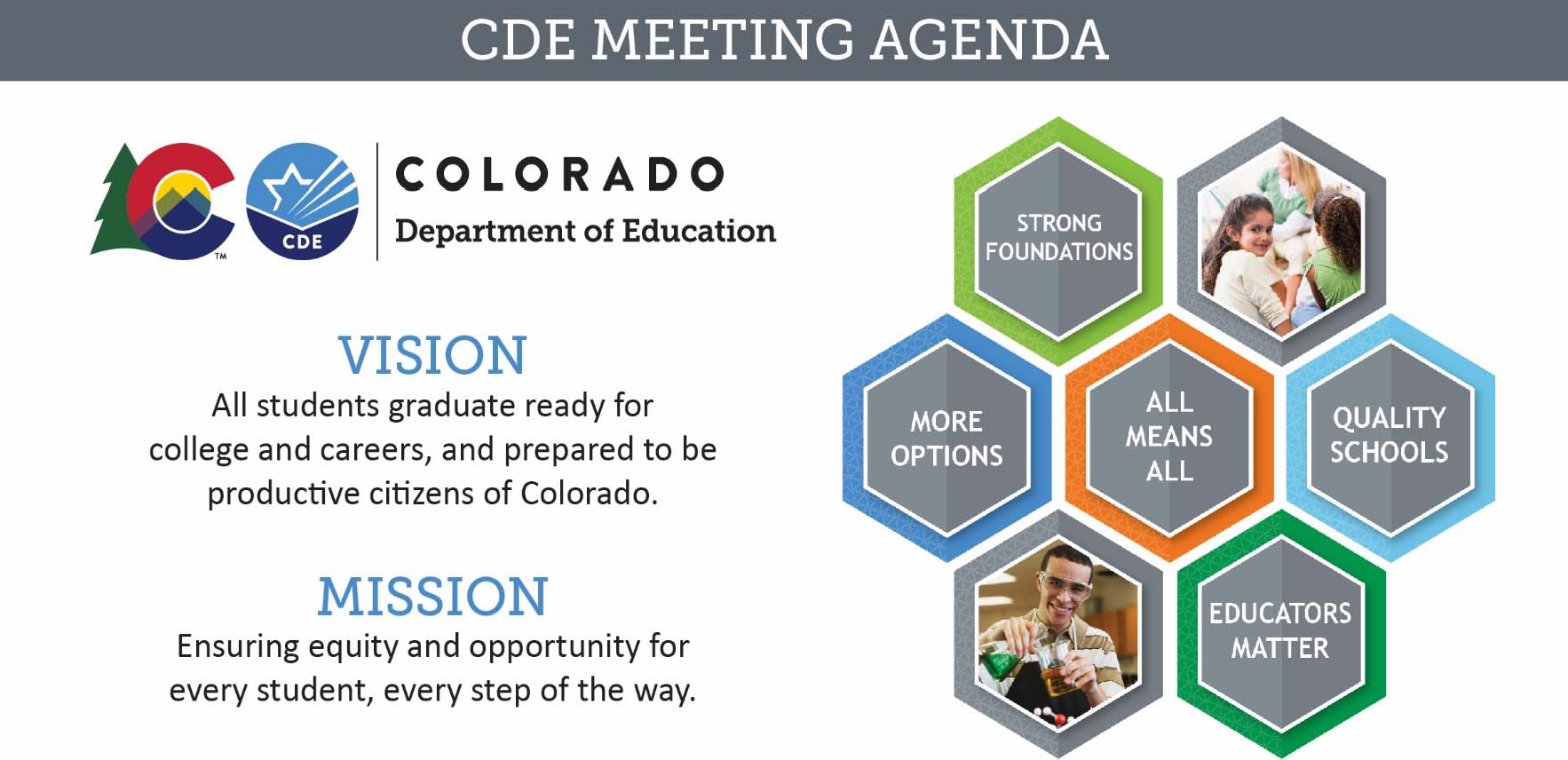 Meeting Logistics & Desired OutcomesAgenda Items and Next StepsCDE Values: All Students, Collaboration, Communication, Customer Service, Honesty, Innovation, Integrity, Respect, Transparency.MEETING:Technical Advisory Panel for Longitudinal GrowthDATE & TIME:Thursday, March 7th, 1:00-4:00pmON‐LINE ZOOM LOG‐IN:  https://us02web.zoom.us/j/81453181058?pwd=c2RlR1lBejFuaStFVXd4ZS9LbSt5Zz09 MEETING LEADS:Ryan Marks (Chair); Marie Huchton (CDE); Aislinn Wales (CDE)MEETING PARTICIPANTS:(Who most needs to attend?)TAP: Norman Alerta, David Bahna, Jonathan Dings, Carol Eaton, Ryan Marks, Ross Morgan, Carrie Olson, Joshua Quick, Laurie Rossback, Van Schoales, Ben Shear, Susan Thomas, Scott Weldon, Pamela WongCDE: Rhonda Haniford, Marie Huchton, Aislinn Wales, Lisa Medler, B Sanders, Daniel ManganMEETING OBJECTIVES:(Is a meeting necessary to accomplish the objectives?)Provide information and receive feedback concerning:CMAS ScienceTaskforce Stakeholder Discussion TIMEAGENDA ITEMNOTES/NEXT STEPS1:00‐1:05Welcome and IntroductionsRyan MarksInformation Item1:05-1:15Accountability UpdatesLisa Medler Information item1:15-1:50Taskforce Stakeholder Discussion Lisa Medler & Ryan MarksFeedback item1:50-2:20PWR IndicatorDaniel ManganInformation item2:20-2:30BreakBreak2:30-3:50CMAS ScienceMarie Huchton & Daniel ManganFeedback item3:50-4:00Future Items, Public Comments, Close MeetingRyan Marks*Next Meeting: April 18th, 1-4pm